Dokumentet er ikke signert da Sandnes Eiendomsselskap KF benytter elektronisk godkjenning.STYREPROTOKOLLSTYREPROTOKOLLSTYREPROTOKOLLMØTETYPEMØTE NR.:DATO:STED:MØTELEDER:MØTEREFERENT:SAKSNR:ARKIVKODE: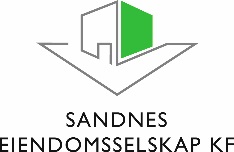 Til stede:Til stede:Forfall:Forfall:Sendes også: Sendes også: SAKNRBEHANDLETBEHANDLETBEHANDLETBEHANDLETANSVARLIG/TIDSFRISTInnkalling styremøtetInnkallingen ble godkjent uten merknaderInnkalling styremøtetInnkallingen ble godkjent uten merknaderInnkalling styremøtetInnkallingen ble godkjent uten merknaderInnkalling styremøtetInnkallingen ble godkjent uten merknader09 - 16Godkjenning av protokoll, styremøtet 02.02.2016Under behandling av saken ble det fremmet forslag til at utkast til protokoll skulle utarbeides i løpet av noen dager etter avholdt styremøte for deretter å sendes styremedlemmene for gjennomsyn og evt merknader. Formell godkjenning av protokoll skjer i påfølgende styremøte. Bakgrunnen for endringen er at styremedlem Norheim har registrert at styrets vedtak i sak 05 – 16 ikke har vært lagt ved under 1. gangs behandling av reguleringsplan nytt rådhus. Ved å legge ved utkast til protokoll ville dette kunne sikret SEKF sitt syn i saker som fremmes før endelig styreprotokoll foreligger.   Enstemmig vedtak:Protokollen fra styremøte den 02.02.2016 godkjennes Godkjenning av protokoll, styremøtet 02.02.2016Under behandling av saken ble det fremmet forslag til at utkast til protokoll skulle utarbeides i løpet av noen dager etter avholdt styremøte for deretter å sendes styremedlemmene for gjennomsyn og evt merknader. Formell godkjenning av protokoll skjer i påfølgende styremøte. Bakgrunnen for endringen er at styremedlem Norheim har registrert at styrets vedtak i sak 05 – 16 ikke har vært lagt ved under 1. gangs behandling av reguleringsplan nytt rådhus. Ved å legge ved utkast til protokoll ville dette kunne sikret SEKF sitt syn i saker som fremmes før endelig styreprotokoll foreligger.   Enstemmig vedtak:Protokollen fra styremøte den 02.02.2016 godkjennes Godkjenning av protokoll, styremøtet 02.02.2016Under behandling av saken ble det fremmet forslag til at utkast til protokoll skulle utarbeides i løpet av noen dager etter avholdt styremøte for deretter å sendes styremedlemmene for gjennomsyn og evt merknader. Formell godkjenning av protokoll skjer i påfølgende styremøte. Bakgrunnen for endringen er at styremedlem Norheim har registrert at styrets vedtak i sak 05 – 16 ikke har vært lagt ved under 1. gangs behandling av reguleringsplan nytt rådhus. Ved å legge ved utkast til protokoll ville dette kunne sikret SEKF sitt syn i saker som fremmes før endelig styreprotokoll foreligger.   Enstemmig vedtak:Protokollen fra styremøte den 02.02.2016 godkjennes Godkjenning av protokoll, styremøtet 02.02.2016Under behandling av saken ble det fremmet forslag til at utkast til protokoll skulle utarbeides i løpet av noen dager etter avholdt styremøte for deretter å sendes styremedlemmene for gjennomsyn og evt merknader. Formell godkjenning av protokoll skjer i påfølgende styremøte. Bakgrunnen for endringen er at styremedlem Norheim har registrert at styrets vedtak i sak 05 – 16 ikke har vært lagt ved under 1. gangs behandling av reguleringsplan nytt rådhus. Ved å legge ved utkast til protokoll ville dette kunne sikret SEKF sitt syn i saker som fremmes før endelig styreprotokoll foreligger.   Enstemmig vedtak:Protokollen fra styremøte den 02.02.2016 godkjennes 10 - 16Økonomisk rapportering pr. februar 2016Enstemmig vedtak:Saken tas til orientering. Økonomisk rapportering pr. februar 2016Enstemmig vedtak:Saken tas til orientering. Økonomisk rapportering pr. februar 2016Enstemmig vedtak:Saken tas til orientering. Økonomisk rapportering pr. februar 2016Enstemmig vedtak:Saken tas til orientering. 11 - 16Årsberetning og regnskap Sandnes Eiendomsselskap KF 2015Daglig leder orienterte innledningsvis om følgende forhold: Driftsbudsjettet og at årsaken til netto driftsresultat på minus 4 mill kr i all hovedsak skyldes feilbudsjettering og at dette ventelig blir kompensert ved konsernets behandling av årsregnskap. At årsaken til at investeringsregnskapet viser lavere utgifter enn opprinnelig budsjett ligger på avvik i fremdrift i prosjektene uten at dette har konsekvens for endelig ferdigstillelse.At balansen er betydelig styrket og at egenkapitalen nå er på 150 mill kr. Det er ført 2,2 mill kr som overheadkostnader på byggeprosjektene noe som i revisjonens årsoppgjørsnotat er omtalt som endring av praksis. Daglig leder viste til at det var foretatt en gjennomgang av føringer av overheadkostnader med revisjonen og regnskapsavdelingen våren 2015 og at dette også var tatt opp i styret i SEKF. Avlagt regnskap for 2015 følger det oppsett som ble gjennomgått våren 2015. Gjennomgang av revisjonens kommentar vedr 5 anskaffelser over 100’ kr uten forutgående konkurranse og hvor dette er svart på ovenfor revisjonen. Det er fra revisjonen ikke gitt tilbakemelding på nevnte svar.                                                                                                                                                                         Avslutningsvis ble det vist til årsberetningens kap 3 «Samfunnsansvar» vedrørende medarbeiderundersøkelse 2015 og hvordan dette er blitt fulgt opp i etterkant. Revisjonsdirektør Aarrestad kommenterte bokføring av overheadkostnader i byggeprosjektene og bekreftet at føringen ikke bryter med regnskapsprinsipper men at poenget med omtalen var å gjøre oppmerksom på at dette var en endring av tidligere praksis og at dette gjennom årsoppgjørsnotat ble løftet opp til rådmannen som informasjon. Revisjonen er styrets forlengede arm inn i selskapet og på forespørsel fra styreleder om det var noe revisjonen har merknader til i selskapet svarte revisjonsdirektøren at det var det ikke.  Det ble deretter åpnet for spørsmål og kommentar fra styret, og følgende stikkord kan i den forbindelse nevnes:Balansen justeres kun en gang pr. år i forbindelse med årsavslutning (Aarrestad). Det har ikke vært påkrevd å sende revisjonsbrev i løpet av året (Aarrestad).  Vedr off anskaffelser opplyste Aarrestad at «alt» i selskapet går på anbud, men at de ved alle revisjoner alltid finner noe som i tillegg også kunne vært lyst ut. Det er ingen alarmerende forhold av de gjennomganger som er foretatt. Ved gjennomgang av selve årsberetningen, ønsket styreleder å ta inn begge styrene som var i 2015 (nytt styre ble valgt høsten 2015), daglig leder navngis, antall ansatte settes opp i de enkelte avdelinger i organisasjonsplanen, og at kjønnsfordelingen i styret rettes opp med 3 kvinner og 3 menn. Videre ble noen mindre justeringer foretatt. Rådmannens representant foreslo at tabell om energi også inneholder opplysninger for 2014 for at en kan se utviklingen over tid, dersom disse verdiene finnes. Videre at 2. avsnitt under kap 1 fjernes da det kunne forstås dit hen at selskapet stod over bystyret. Styreleder foreslo en justering av teksten, som følger: «Bystyret har gitt myndighet over et begrenset område til selskapet, nemlig bygging og forvaltning av kommunens bygg. Det vises her til selskapets vedtekter samt eierstrategien for selskapet». Justert beretning sendes styremedlemmene på E- post, for deretter å signeres 1. uken etter påske. Styreleder foreslo følgende endring av pkt 1 i vedtaket:Styret godkjenner forslag til årsberetning med merknader fremkommet i møte. Styret godkjenner fremlagt regnskap for Sandnes Eiendomsselskap KF for 2015. Kulepunkter to og tre som tidligere fremsatt forslag i saken.  Enstemmig vedtak:Styret godkjenner forslag til årsberetning med merknader fremkommet i møte. Styret godkjenner fremlagt regnskap for Sandnes Eiendomsselskap KF for 2015. Feilbudsjettering av 4,0 mill kr til frikjøp energi søkes dekket opp fra Sandnes kommune i forbindelse med bystyrets behandling av årsregnsskapet for Sandnes kommune og Sandnes Eiendomsselskap KF.  Saken sendes rådmannen for videre oppfølging i forhold til Bystyret. Årsberetning og regnskap Sandnes Eiendomsselskap KF 2015Daglig leder orienterte innledningsvis om følgende forhold: Driftsbudsjettet og at årsaken til netto driftsresultat på minus 4 mill kr i all hovedsak skyldes feilbudsjettering og at dette ventelig blir kompensert ved konsernets behandling av årsregnskap. At årsaken til at investeringsregnskapet viser lavere utgifter enn opprinnelig budsjett ligger på avvik i fremdrift i prosjektene uten at dette har konsekvens for endelig ferdigstillelse.At balansen er betydelig styrket og at egenkapitalen nå er på 150 mill kr. Det er ført 2,2 mill kr som overheadkostnader på byggeprosjektene noe som i revisjonens årsoppgjørsnotat er omtalt som endring av praksis. Daglig leder viste til at det var foretatt en gjennomgang av føringer av overheadkostnader med revisjonen og regnskapsavdelingen våren 2015 og at dette også var tatt opp i styret i SEKF. Avlagt regnskap for 2015 følger det oppsett som ble gjennomgått våren 2015. Gjennomgang av revisjonens kommentar vedr 5 anskaffelser over 100’ kr uten forutgående konkurranse og hvor dette er svart på ovenfor revisjonen. Det er fra revisjonen ikke gitt tilbakemelding på nevnte svar.                                                                                                                                                                         Avslutningsvis ble det vist til årsberetningens kap 3 «Samfunnsansvar» vedrørende medarbeiderundersøkelse 2015 og hvordan dette er blitt fulgt opp i etterkant. Revisjonsdirektør Aarrestad kommenterte bokføring av overheadkostnader i byggeprosjektene og bekreftet at føringen ikke bryter med regnskapsprinsipper men at poenget med omtalen var å gjøre oppmerksom på at dette var en endring av tidligere praksis og at dette gjennom årsoppgjørsnotat ble løftet opp til rådmannen som informasjon. Revisjonen er styrets forlengede arm inn i selskapet og på forespørsel fra styreleder om det var noe revisjonen har merknader til i selskapet svarte revisjonsdirektøren at det var det ikke.  Det ble deretter åpnet for spørsmål og kommentar fra styret, og følgende stikkord kan i den forbindelse nevnes:Balansen justeres kun en gang pr. år i forbindelse med årsavslutning (Aarrestad). Det har ikke vært påkrevd å sende revisjonsbrev i løpet av året (Aarrestad).  Vedr off anskaffelser opplyste Aarrestad at «alt» i selskapet går på anbud, men at de ved alle revisjoner alltid finner noe som i tillegg også kunne vært lyst ut. Det er ingen alarmerende forhold av de gjennomganger som er foretatt. Ved gjennomgang av selve årsberetningen, ønsket styreleder å ta inn begge styrene som var i 2015 (nytt styre ble valgt høsten 2015), daglig leder navngis, antall ansatte settes opp i de enkelte avdelinger i organisasjonsplanen, og at kjønnsfordelingen i styret rettes opp med 3 kvinner og 3 menn. Videre ble noen mindre justeringer foretatt. Rådmannens representant foreslo at tabell om energi også inneholder opplysninger for 2014 for at en kan se utviklingen over tid, dersom disse verdiene finnes. Videre at 2. avsnitt under kap 1 fjernes da det kunne forstås dit hen at selskapet stod over bystyret. Styreleder foreslo en justering av teksten, som følger: «Bystyret har gitt myndighet over et begrenset område til selskapet, nemlig bygging og forvaltning av kommunens bygg. Det vises her til selskapets vedtekter samt eierstrategien for selskapet». Justert beretning sendes styremedlemmene på E- post, for deretter å signeres 1. uken etter påske. Styreleder foreslo følgende endring av pkt 1 i vedtaket:Styret godkjenner forslag til årsberetning med merknader fremkommet i møte. Styret godkjenner fremlagt regnskap for Sandnes Eiendomsselskap KF for 2015. Kulepunkter to og tre som tidligere fremsatt forslag i saken.  Enstemmig vedtak:Styret godkjenner forslag til årsberetning med merknader fremkommet i møte. Styret godkjenner fremlagt regnskap for Sandnes Eiendomsselskap KF for 2015. Feilbudsjettering av 4,0 mill kr til frikjøp energi søkes dekket opp fra Sandnes kommune i forbindelse med bystyrets behandling av årsregnsskapet for Sandnes kommune og Sandnes Eiendomsselskap KF.  Saken sendes rådmannen for videre oppfølging i forhold til Bystyret. Årsberetning og regnskap Sandnes Eiendomsselskap KF 2015Daglig leder orienterte innledningsvis om følgende forhold: Driftsbudsjettet og at årsaken til netto driftsresultat på minus 4 mill kr i all hovedsak skyldes feilbudsjettering og at dette ventelig blir kompensert ved konsernets behandling av årsregnskap. At årsaken til at investeringsregnskapet viser lavere utgifter enn opprinnelig budsjett ligger på avvik i fremdrift i prosjektene uten at dette har konsekvens for endelig ferdigstillelse.At balansen er betydelig styrket og at egenkapitalen nå er på 150 mill kr. Det er ført 2,2 mill kr som overheadkostnader på byggeprosjektene noe som i revisjonens årsoppgjørsnotat er omtalt som endring av praksis. Daglig leder viste til at det var foretatt en gjennomgang av føringer av overheadkostnader med revisjonen og regnskapsavdelingen våren 2015 og at dette også var tatt opp i styret i SEKF. Avlagt regnskap for 2015 følger det oppsett som ble gjennomgått våren 2015. Gjennomgang av revisjonens kommentar vedr 5 anskaffelser over 100’ kr uten forutgående konkurranse og hvor dette er svart på ovenfor revisjonen. Det er fra revisjonen ikke gitt tilbakemelding på nevnte svar.                                                                                                                                                                         Avslutningsvis ble det vist til årsberetningens kap 3 «Samfunnsansvar» vedrørende medarbeiderundersøkelse 2015 og hvordan dette er blitt fulgt opp i etterkant. Revisjonsdirektør Aarrestad kommenterte bokføring av overheadkostnader i byggeprosjektene og bekreftet at føringen ikke bryter med regnskapsprinsipper men at poenget med omtalen var å gjøre oppmerksom på at dette var en endring av tidligere praksis og at dette gjennom årsoppgjørsnotat ble løftet opp til rådmannen som informasjon. Revisjonen er styrets forlengede arm inn i selskapet og på forespørsel fra styreleder om det var noe revisjonen har merknader til i selskapet svarte revisjonsdirektøren at det var det ikke.  Det ble deretter åpnet for spørsmål og kommentar fra styret, og følgende stikkord kan i den forbindelse nevnes:Balansen justeres kun en gang pr. år i forbindelse med årsavslutning (Aarrestad). Det har ikke vært påkrevd å sende revisjonsbrev i løpet av året (Aarrestad).  Vedr off anskaffelser opplyste Aarrestad at «alt» i selskapet går på anbud, men at de ved alle revisjoner alltid finner noe som i tillegg også kunne vært lyst ut. Det er ingen alarmerende forhold av de gjennomganger som er foretatt. Ved gjennomgang av selve årsberetningen, ønsket styreleder å ta inn begge styrene som var i 2015 (nytt styre ble valgt høsten 2015), daglig leder navngis, antall ansatte settes opp i de enkelte avdelinger i organisasjonsplanen, og at kjønnsfordelingen i styret rettes opp med 3 kvinner og 3 menn. Videre ble noen mindre justeringer foretatt. Rådmannens representant foreslo at tabell om energi også inneholder opplysninger for 2014 for at en kan se utviklingen over tid, dersom disse verdiene finnes. Videre at 2. avsnitt under kap 1 fjernes da det kunne forstås dit hen at selskapet stod over bystyret. Styreleder foreslo en justering av teksten, som følger: «Bystyret har gitt myndighet over et begrenset område til selskapet, nemlig bygging og forvaltning av kommunens bygg. Det vises her til selskapets vedtekter samt eierstrategien for selskapet». Justert beretning sendes styremedlemmene på E- post, for deretter å signeres 1. uken etter påske. Styreleder foreslo følgende endring av pkt 1 i vedtaket:Styret godkjenner forslag til årsberetning med merknader fremkommet i møte. Styret godkjenner fremlagt regnskap for Sandnes Eiendomsselskap KF for 2015. Kulepunkter to og tre som tidligere fremsatt forslag i saken.  Enstemmig vedtak:Styret godkjenner forslag til årsberetning med merknader fremkommet i møte. Styret godkjenner fremlagt regnskap for Sandnes Eiendomsselskap KF for 2015. Feilbudsjettering av 4,0 mill kr til frikjøp energi søkes dekket opp fra Sandnes kommune i forbindelse med bystyrets behandling av årsregnsskapet for Sandnes kommune og Sandnes Eiendomsselskap KF.  Saken sendes rådmannen for videre oppfølging i forhold til Bystyret. Årsberetning og regnskap Sandnes Eiendomsselskap KF 2015Daglig leder orienterte innledningsvis om følgende forhold: Driftsbudsjettet og at årsaken til netto driftsresultat på minus 4 mill kr i all hovedsak skyldes feilbudsjettering og at dette ventelig blir kompensert ved konsernets behandling av årsregnskap. At årsaken til at investeringsregnskapet viser lavere utgifter enn opprinnelig budsjett ligger på avvik i fremdrift i prosjektene uten at dette har konsekvens for endelig ferdigstillelse.At balansen er betydelig styrket og at egenkapitalen nå er på 150 mill kr. Det er ført 2,2 mill kr som overheadkostnader på byggeprosjektene noe som i revisjonens årsoppgjørsnotat er omtalt som endring av praksis. Daglig leder viste til at det var foretatt en gjennomgang av føringer av overheadkostnader med revisjonen og regnskapsavdelingen våren 2015 og at dette også var tatt opp i styret i SEKF. Avlagt regnskap for 2015 følger det oppsett som ble gjennomgått våren 2015. Gjennomgang av revisjonens kommentar vedr 5 anskaffelser over 100’ kr uten forutgående konkurranse og hvor dette er svart på ovenfor revisjonen. Det er fra revisjonen ikke gitt tilbakemelding på nevnte svar.                                                                                                                                                                         Avslutningsvis ble det vist til årsberetningens kap 3 «Samfunnsansvar» vedrørende medarbeiderundersøkelse 2015 og hvordan dette er blitt fulgt opp i etterkant. Revisjonsdirektør Aarrestad kommenterte bokføring av overheadkostnader i byggeprosjektene og bekreftet at føringen ikke bryter med regnskapsprinsipper men at poenget med omtalen var å gjøre oppmerksom på at dette var en endring av tidligere praksis og at dette gjennom årsoppgjørsnotat ble løftet opp til rådmannen som informasjon. Revisjonen er styrets forlengede arm inn i selskapet og på forespørsel fra styreleder om det var noe revisjonen har merknader til i selskapet svarte revisjonsdirektøren at det var det ikke.  Det ble deretter åpnet for spørsmål og kommentar fra styret, og følgende stikkord kan i den forbindelse nevnes:Balansen justeres kun en gang pr. år i forbindelse med årsavslutning (Aarrestad). Det har ikke vært påkrevd å sende revisjonsbrev i løpet av året (Aarrestad).  Vedr off anskaffelser opplyste Aarrestad at «alt» i selskapet går på anbud, men at de ved alle revisjoner alltid finner noe som i tillegg også kunne vært lyst ut. Det er ingen alarmerende forhold av de gjennomganger som er foretatt. Ved gjennomgang av selve årsberetningen, ønsket styreleder å ta inn begge styrene som var i 2015 (nytt styre ble valgt høsten 2015), daglig leder navngis, antall ansatte settes opp i de enkelte avdelinger i organisasjonsplanen, og at kjønnsfordelingen i styret rettes opp med 3 kvinner og 3 menn. Videre ble noen mindre justeringer foretatt. Rådmannens representant foreslo at tabell om energi også inneholder opplysninger for 2014 for at en kan se utviklingen over tid, dersom disse verdiene finnes. Videre at 2. avsnitt under kap 1 fjernes da det kunne forstås dit hen at selskapet stod over bystyret. Styreleder foreslo en justering av teksten, som følger: «Bystyret har gitt myndighet over et begrenset område til selskapet, nemlig bygging og forvaltning av kommunens bygg. Det vises her til selskapets vedtekter samt eierstrategien for selskapet». Justert beretning sendes styremedlemmene på E- post, for deretter å signeres 1. uken etter påske. Styreleder foreslo følgende endring av pkt 1 i vedtaket:Styret godkjenner forslag til årsberetning med merknader fremkommet i møte. Styret godkjenner fremlagt regnskap for Sandnes Eiendomsselskap KF for 2015. Kulepunkter to og tre som tidligere fremsatt forslag i saken.  Enstemmig vedtak:Styret godkjenner forslag til årsberetning med merknader fremkommet i møte. Styret godkjenner fremlagt regnskap for Sandnes Eiendomsselskap KF for 2015. Feilbudsjettering av 4,0 mill kr til frikjøp energi søkes dekket opp fra Sandnes kommune i forbindelse med bystyrets behandling av årsregnsskapet for Sandnes kommune og Sandnes Eiendomsselskap KF.  Saken sendes rådmannen for videre oppfølging i forhold til Bystyret. 12 - 16Statusrapport for omstillingsprosjektet i Sandnes Eiendomsselskap KFDaglig leder informerte om status i de enkelte arbeidsgruppene. Styreleder mente at en ikke måtte øke bemanningen i selskapet samtidig som en evt kuttet i utførerleddet. Når det gleder leieavtaler ga styreleder utrykk for at det var en for defensiv holdning dersom en i dagens marked ikke reduserte også inngåtte leieavtaler og viste til at det offentlige er attraktive leietakere og at en ved en forlengelse av avtalene kunne oppnå slike gevinster. Styremedlem Meinkøhn viste til at leieavtalene som i dag er gjeldende ikke kan forlenges så mye da de er knyttet til leieobjekter som snart skal rives og at leiebeløpene allerede av den grunn er lave.   Rådmannens representant informerte om at Administrasjonsutvalget var styringsgruppe for hele kommunenes innsparingsprosjekt og at utvalget var bekymret for om målene for reduksjon for 2016 blir nådd. De tillitsvalgte har i utvalget gitt utrykk for at prosessen er krevende, også i arbeidet i eiendom / teknisk. Representanten opplyste også om at bystyret har vedtatt reviderte retningslinjene for omstilling og endring. Enstemmig vedtak:Saken tas til orientering	Statusrapport for omstillingsprosjektet i Sandnes Eiendomsselskap KFDaglig leder informerte om status i de enkelte arbeidsgruppene. Styreleder mente at en ikke måtte øke bemanningen i selskapet samtidig som en evt kuttet i utførerleddet. Når det gleder leieavtaler ga styreleder utrykk for at det var en for defensiv holdning dersom en i dagens marked ikke reduserte også inngåtte leieavtaler og viste til at det offentlige er attraktive leietakere og at en ved en forlengelse av avtalene kunne oppnå slike gevinster. Styremedlem Meinkøhn viste til at leieavtalene som i dag er gjeldende ikke kan forlenges så mye da de er knyttet til leieobjekter som snart skal rives og at leiebeløpene allerede av den grunn er lave.   Rådmannens representant informerte om at Administrasjonsutvalget var styringsgruppe for hele kommunenes innsparingsprosjekt og at utvalget var bekymret for om målene for reduksjon for 2016 blir nådd. De tillitsvalgte har i utvalget gitt utrykk for at prosessen er krevende, også i arbeidet i eiendom / teknisk. Representanten opplyste også om at bystyret har vedtatt reviderte retningslinjene for omstilling og endring. Enstemmig vedtak:Saken tas til orientering	Statusrapport for omstillingsprosjektet i Sandnes Eiendomsselskap KFDaglig leder informerte om status i de enkelte arbeidsgruppene. Styreleder mente at en ikke måtte øke bemanningen i selskapet samtidig som en evt kuttet i utførerleddet. Når det gleder leieavtaler ga styreleder utrykk for at det var en for defensiv holdning dersom en i dagens marked ikke reduserte også inngåtte leieavtaler og viste til at det offentlige er attraktive leietakere og at en ved en forlengelse av avtalene kunne oppnå slike gevinster. Styremedlem Meinkøhn viste til at leieavtalene som i dag er gjeldende ikke kan forlenges så mye da de er knyttet til leieobjekter som snart skal rives og at leiebeløpene allerede av den grunn er lave.   Rådmannens representant informerte om at Administrasjonsutvalget var styringsgruppe for hele kommunenes innsparingsprosjekt og at utvalget var bekymret for om målene for reduksjon for 2016 blir nådd. De tillitsvalgte har i utvalget gitt utrykk for at prosessen er krevende, også i arbeidet i eiendom / teknisk. Representanten opplyste også om at bystyret har vedtatt reviderte retningslinjene for omstilling og endring. Enstemmig vedtak:Saken tas til orientering	Statusrapport for omstillingsprosjektet i Sandnes Eiendomsselskap KFDaglig leder informerte om status i de enkelte arbeidsgruppene. Styreleder mente at en ikke måtte øke bemanningen i selskapet samtidig som en evt kuttet i utførerleddet. Når det gleder leieavtaler ga styreleder utrykk for at det var en for defensiv holdning dersom en i dagens marked ikke reduserte også inngåtte leieavtaler og viste til at det offentlige er attraktive leietakere og at en ved en forlengelse av avtalene kunne oppnå slike gevinster. Styremedlem Meinkøhn viste til at leieavtalene som i dag er gjeldende ikke kan forlenges så mye da de er knyttet til leieobjekter som snart skal rives og at leiebeløpene allerede av den grunn er lave.   Rådmannens representant informerte om at Administrasjonsutvalget var styringsgruppe for hele kommunenes innsparingsprosjekt og at utvalget var bekymret for om målene for reduksjon for 2016 blir nådd. De tillitsvalgte har i utvalget gitt utrykk for at prosessen er krevende, også i arbeidet i eiendom / teknisk. Representanten opplyste også om at bystyret har vedtatt reviderte retningslinjene for omstilling og endring. Enstemmig vedtak:Saken tas til orientering	13 - 16Status byggeprosjekter februar 2016Daglig leder orienterte innledningsvis, mellom annet om prosjektet Barnehage i gamle kulturskolen der en har hatt utfordringer med «Bymiljø» mht grøntareal samt VA anlegg. Dette søkes det nå å finne løsning på. Videre ble det informert om at noe av lokalene skal benyttes i sambruk av musikklivet i Sandnes, og at forventningene fra disse er høyere enn det prosjektet legger opp til. Bygget utformes i hht bystyrets bestilling, men det arbeides videre med å se på alternative løsninger for musikklivet. Når det gjelder risiko- og usikkerhetsanalyser, er dette noe som søkes innarbeidet som en standard i byggeprosjektene fremover, da på prosjekter som har en kostnadsramme på over eks vis 50 eller 100 mill kr. Byggeprosjektsjef og daglig leder har besøkt «Etat for utbygging» i Bergen for å få informasjon om deres måte å arbeide på mht dette tema. Enstemmig vedtak:Saken tas til orienteringStatus byggeprosjekter februar 2016Daglig leder orienterte innledningsvis, mellom annet om prosjektet Barnehage i gamle kulturskolen der en har hatt utfordringer med «Bymiljø» mht grøntareal samt VA anlegg. Dette søkes det nå å finne løsning på. Videre ble det informert om at noe av lokalene skal benyttes i sambruk av musikklivet i Sandnes, og at forventningene fra disse er høyere enn det prosjektet legger opp til. Bygget utformes i hht bystyrets bestilling, men det arbeides videre med å se på alternative løsninger for musikklivet. Når det gjelder risiko- og usikkerhetsanalyser, er dette noe som søkes innarbeidet som en standard i byggeprosjektene fremover, da på prosjekter som har en kostnadsramme på over eks vis 50 eller 100 mill kr. Byggeprosjektsjef og daglig leder har besøkt «Etat for utbygging» i Bergen for å få informasjon om deres måte å arbeide på mht dette tema. Enstemmig vedtak:Saken tas til orienteringStatus byggeprosjekter februar 2016Daglig leder orienterte innledningsvis, mellom annet om prosjektet Barnehage i gamle kulturskolen der en har hatt utfordringer med «Bymiljø» mht grøntareal samt VA anlegg. Dette søkes det nå å finne løsning på. Videre ble det informert om at noe av lokalene skal benyttes i sambruk av musikklivet i Sandnes, og at forventningene fra disse er høyere enn det prosjektet legger opp til. Bygget utformes i hht bystyrets bestilling, men det arbeides videre med å se på alternative løsninger for musikklivet. Når det gjelder risiko- og usikkerhetsanalyser, er dette noe som søkes innarbeidet som en standard i byggeprosjektene fremover, da på prosjekter som har en kostnadsramme på over eks vis 50 eller 100 mill kr. Byggeprosjektsjef og daglig leder har besøkt «Etat for utbygging» i Bergen for å få informasjon om deres måte å arbeide på mht dette tema. Enstemmig vedtak:Saken tas til orienteringStatus byggeprosjekter februar 2016Daglig leder orienterte innledningsvis, mellom annet om prosjektet Barnehage i gamle kulturskolen der en har hatt utfordringer med «Bymiljø» mht grøntareal samt VA anlegg. Dette søkes det nå å finne løsning på. Videre ble det informert om at noe av lokalene skal benyttes i sambruk av musikklivet i Sandnes, og at forventningene fra disse er høyere enn det prosjektet legger opp til. Bygget utformes i hht bystyrets bestilling, men det arbeides videre med å se på alternative løsninger for musikklivet. Når det gjelder risiko- og usikkerhetsanalyser, er dette noe som søkes innarbeidet som en standard i byggeprosjektene fremover, da på prosjekter som har en kostnadsramme på over eks vis 50 eller 100 mill kr. Byggeprosjektsjef og daglig leder har besøkt «Etat for utbygging» i Bergen for å få informasjon om deres måte å arbeide på mht dette tema. Enstemmig vedtak:Saken tas til orientering14 - 16Statusrapport februar 2016 – ny hovedbrannstasjon med øyeblikkelig hjelp, legevakt og ambulansesentralDaglig leder informerte om fremdrift og at det for tiden pågår forhandlinger om husleiekontrakter med de fremtidige brukerne av bygget.  Styrerepresentant Sørensen viste til tabell om hendelser og utrykte bekymring for nivået og etterlyste forklaring på hvorfor disse hadde økt. Daglig leder kunne ikke svare på dette i møtet og det blir en nærmere gjennomgang av temaet på neste styremøte av byggeprosjektsjefen (ikke tilstede på møte 16.03.2016). Enstemmig vedtak:Saken tas til orientering    Statusrapport februar 2016 – ny hovedbrannstasjon med øyeblikkelig hjelp, legevakt og ambulansesentralDaglig leder informerte om fremdrift og at det for tiden pågår forhandlinger om husleiekontrakter med de fremtidige brukerne av bygget.  Styrerepresentant Sørensen viste til tabell om hendelser og utrykte bekymring for nivået og etterlyste forklaring på hvorfor disse hadde økt. Daglig leder kunne ikke svare på dette i møtet og det blir en nærmere gjennomgang av temaet på neste styremøte av byggeprosjektsjefen (ikke tilstede på møte 16.03.2016). Enstemmig vedtak:Saken tas til orientering    Statusrapport februar 2016 – ny hovedbrannstasjon med øyeblikkelig hjelp, legevakt og ambulansesentralDaglig leder informerte om fremdrift og at det for tiden pågår forhandlinger om husleiekontrakter med de fremtidige brukerne av bygget.  Styrerepresentant Sørensen viste til tabell om hendelser og utrykte bekymring for nivået og etterlyste forklaring på hvorfor disse hadde økt. Daglig leder kunne ikke svare på dette i møtet og det blir en nærmere gjennomgang av temaet på neste styremøte av byggeprosjektsjefen (ikke tilstede på møte 16.03.2016). Enstemmig vedtak:Saken tas til orientering    Statusrapport februar 2016 – ny hovedbrannstasjon med øyeblikkelig hjelp, legevakt og ambulansesentralDaglig leder informerte om fremdrift og at det for tiden pågår forhandlinger om husleiekontrakter med de fremtidige brukerne av bygget.  Styrerepresentant Sørensen viste til tabell om hendelser og utrykte bekymring for nivået og etterlyste forklaring på hvorfor disse hadde økt. Daglig leder kunne ikke svare på dette i møtet og det blir en nærmere gjennomgang av temaet på neste styremøte av byggeprosjektsjefen (ikke tilstede på møte 16.03.2016). Enstemmig vedtak:Saken tas til orientering    15 - 16Godkjenning av foretakets ByggehåndbokDaglig leder orienterte innledningsvis om bakgrunnen for innføring av byggehåndboka. Ansvarlig for utarbeidelse av boka, QA ansvarlig Rune Magne Johannesen i SEKF, orienterte videre om oppbygging av boka, forhold til de prosjekterende og utførende, medvirkningen både internt og fra eksterne aktører samt bakgrunn for energivalgene i boka. Styreleder spurte om hvorvidt det var «Mercedes» vi nå har lagt opp til, noe Johannesen benektet og at det ikke var fordyrende løsninger som var beskrevet. Det ble deretter en diskusjon i styret omkring innføring av boka, der det ble gitt positive tilbakemeldinger til at den innføres og til det arbeidet som er nedlagt i prosjektet. Rådmannens representant tok opp at det bør kjøres en utsjekk med enheter IT og Bymiljø jfr. innspill fra IT. Formålet er felles forankring.Enstemmig vedtak:Byggehåndbok for Sandnes Eiendomsselskap KF godkjennes.Byggehåndbok for Sandnes Eiendomsselskap KF tilpasses til enhver tid gjeldende lov- og forskrifter og endringer i Sandnes kommunes styringsdokument som påvirker krav i Byggehåndboken. Revisjon av Byggehåndboken skjer fortløpende administrativt. Større prinsipielle endringer fremlegges for styret for godkjenning. Saken oversendes rådmannen til orienteringGodkjenning av foretakets ByggehåndbokDaglig leder orienterte innledningsvis om bakgrunnen for innføring av byggehåndboka. Ansvarlig for utarbeidelse av boka, QA ansvarlig Rune Magne Johannesen i SEKF, orienterte videre om oppbygging av boka, forhold til de prosjekterende og utførende, medvirkningen både internt og fra eksterne aktører samt bakgrunn for energivalgene i boka. Styreleder spurte om hvorvidt det var «Mercedes» vi nå har lagt opp til, noe Johannesen benektet og at det ikke var fordyrende løsninger som var beskrevet. Det ble deretter en diskusjon i styret omkring innføring av boka, der det ble gitt positive tilbakemeldinger til at den innføres og til det arbeidet som er nedlagt i prosjektet. Rådmannens representant tok opp at det bør kjøres en utsjekk med enheter IT og Bymiljø jfr. innspill fra IT. Formålet er felles forankring.Enstemmig vedtak:Byggehåndbok for Sandnes Eiendomsselskap KF godkjennes.Byggehåndbok for Sandnes Eiendomsselskap KF tilpasses til enhver tid gjeldende lov- og forskrifter og endringer i Sandnes kommunes styringsdokument som påvirker krav i Byggehåndboken. Revisjon av Byggehåndboken skjer fortløpende administrativt. Større prinsipielle endringer fremlegges for styret for godkjenning. Saken oversendes rådmannen til orienteringGodkjenning av foretakets ByggehåndbokDaglig leder orienterte innledningsvis om bakgrunnen for innføring av byggehåndboka. Ansvarlig for utarbeidelse av boka, QA ansvarlig Rune Magne Johannesen i SEKF, orienterte videre om oppbygging av boka, forhold til de prosjekterende og utførende, medvirkningen både internt og fra eksterne aktører samt bakgrunn for energivalgene i boka. Styreleder spurte om hvorvidt det var «Mercedes» vi nå har lagt opp til, noe Johannesen benektet og at det ikke var fordyrende løsninger som var beskrevet. Det ble deretter en diskusjon i styret omkring innføring av boka, der det ble gitt positive tilbakemeldinger til at den innføres og til det arbeidet som er nedlagt i prosjektet. Rådmannens representant tok opp at det bør kjøres en utsjekk med enheter IT og Bymiljø jfr. innspill fra IT. Formålet er felles forankring.Enstemmig vedtak:Byggehåndbok for Sandnes Eiendomsselskap KF godkjennes.Byggehåndbok for Sandnes Eiendomsselskap KF tilpasses til enhver tid gjeldende lov- og forskrifter og endringer i Sandnes kommunes styringsdokument som påvirker krav i Byggehåndboken. Revisjon av Byggehåndboken skjer fortløpende administrativt. Større prinsipielle endringer fremlegges for styret for godkjenning. Saken oversendes rådmannen til orienteringGodkjenning av foretakets ByggehåndbokDaglig leder orienterte innledningsvis om bakgrunnen for innføring av byggehåndboka. Ansvarlig for utarbeidelse av boka, QA ansvarlig Rune Magne Johannesen i SEKF, orienterte videre om oppbygging av boka, forhold til de prosjekterende og utførende, medvirkningen både internt og fra eksterne aktører samt bakgrunn for energivalgene i boka. Styreleder spurte om hvorvidt det var «Mercedes» vi nå har lagt opp til, noe Johannesen benektet og at det ikke var fordyrende løsninger som var beskrevet. Det ble deretter en diskusjon i styret omkring innføring av boka, der det ble gitt positive tilbakemeldinger til at den innføres og til det arbeidet som er nedlagt i prosjektet. Rådmannens representant tok opp at det bør kjøres en utsjekk med enheter IT og Bymiljø jfr. innspill fra IT. Formålet er felles forankring.Enstemmig vedtak:Byggehåndbok for Sandnes Eiendomsselskap KF godkjennes.Byggehåndbok for Sandnes Eiendomsselskap KF tilpasses til enhver tid gjeldende lov- og forskrifter og endringer i Sandnes kommunes styringsdokument som påvirker krav i Byggehåndboken. Revisjon av Byggehåndboken skjer fortløpende administrativt. Større prinsipielle endringer fremlegges for styret for godkjenning. Saken oversendes rådmannen til orientering16 - 16Kostnadsoverslag 1 (K1) for Nytt Rådhus i Havneparken tomt A4Arkitekt for nytt rådhus, Tom Mival fra Code of Practice architects presenterte innledningsvis forprosjektet slik det nå fremstår. Sikkerhet i bygget er eget tema, hvor det skilles mellom publikums- og ansattes arealer. Arealet er nå 1- 2 % under det som ble presentert i skisseprosjektet. Prosjektansvarlig i SEKF, Jarle Angelsen gikk deretter gjennom kostnadsoverslaget K1 for det nye rådhuset og hvordan dette var beregnet. Mellom annet var det hensynstatt forventede priser lokalt i regionen, men at det endelige svaret på kostnader først foreligger når bygget står ferdig. Kostnadene med selve bygget er nå kalkulert til 390 mill kr. For å kvalitetssikre disse tallene engasjeres ekstern konsulent for gjennomgang av prosjektet, det samme vil skje etter at detaljprosjektering er gjennomført og før prosjektet lyses ut på anbud, etter planen skjer denne usikkerhetsanalyse nr 2 i august / september i år.  Styreleder etterspør om en virkelig kan lite på at entreprenørene lokalt vil gå så mye ned i pris som de nå gir utrykk for. Prosjektansvarlig mener dette er reelt. Representanten Norheim minte om at prosjektet allerede har dratt på seg store kostnader gjennom planleggingen og det vil fortsette gjennom detaljprosjekteringsfasen. Dette er kostnader som vil være tapt dersom det skulle vise seg at kostnadene til prosjektet viser seg for høye til at prosjektet kan realiseres. Styret ga utrykk for at de var tilfredse med at det foretas en verifisering av kostnader før anbudsutlysning. Dette forhold ønsket en å ta med i vedtaket. Videre ble det diskusjon omkring arealeffektiviteteten i bygget, om restaurant / sambruk av kantine og åpning til vågen. Når det gjelder 1. gangs behandling av reguleringsplan for rådhuset og manglende vedlegg av SEKF sitt styrevedtak i sak 05 – 16, ble daglig leder bedt om å følge dette opp overfor rådmannen og rådmannens representant i styret.   Rådmannens representant ba om at saken ble oversendt rådmannen for videre oppfølging, da rådmannen ønsker å ta denne opp i AMU og Formannskapet i begynnelsen av april. Dette grunnet at ansatte har stilt spørsmål til om arealeffektiviteten i prosjektet er for høy. Daglig leder gjorde oppmerksom på at dette bryter med vanlige prinsipper i byggeprosjekter så lenge K1 ligger innenfor bevilgning. Det er viktig at dette ikke danner presedens for andre byggeprosjekter i så fall.Etter en kort diskusjon i styret ble det enighet om at saken sendes rådmannen for videre oppfølging all den tid rådmannen har bedt om det.Enstemmig vedtak:Forprosjektrapport godkjennes som grunnlag for videre detaljering av nytt rådhus.
Fremlagt kostandskalkyle godkjennes for videre prosjektering frem til kostnadsoverslag 2 (K2) foreligger.Styret merker seg at det blir gjennomført en ny gjennomgang av kostnadsanslaget før anbudsutlysning. Saken oversendes rådmannen for videre oppfølging. Kostnadsoverslag 1 (K1) for Nytt Rådhus i Havneparken tomt A4Arkitekt for nytt rådhus, Tom Mival fra Code of Practice architects presenterte innledningsvis forprosjektet slik det nå fremstår. Sikkerhet i bygget er eget tema, hvor det skilles mellom publikums- og ansattes arealer. Arealet er nå 1- 2 % under det som ble presentert i skisseprosjektet. Prosjektansvarlig i SEKF, Jarle Angelsen gikk deretter gjennom kostnadsoverslaget K1 for det nye rådhuset og hvordan dette var beregnet. Mellom annet var det hensynstatt forventede priser lokalt i regionen, men at det endelige svaret på kostnader først foreligger når bygget står ferdig. Kostnadene med selve bygget er nå kalkulert til 390 mill kr. For å kvalitetssikre disse tallene engasjeres ekstern konsulent for gjennomgang av prosjektet, det samme vil skje etter at detaljprosjektering er gjennomført og før prosjektet lyses ut på anbud, etter planen skjer denne usikkerhetsanalyse nr 2 i august / september i år.  Styreleder etterspør om en virkelig kan lite på at entreprenørene lokalt vil gå så mye ned i pris som de nå gir utrykk for. Prosjektansvarlig mener dette er reelt. Representanten Norheim minte om at prosjektet allerede har dratt på seg store kostnader gjennom planleggingen og det vil fortsette gjennom detaljprosjekteringsfasen. Dette er kostnader som vil være tapt dersom det skulle vise seg at kostnadene til prosjektet viser seg for høye til at prosjektet kan realiseres. Styret ga utrykk for at de var tilfredse med at det foretas en verifisering av kostnader før anbudsutlysning. Dette forhold ønsket en å ta med i vedtaket. Videre ble det diskusjon omkring arealeffektiviteteten i bygget, om restaurant / sambruk av kantine og åpning til vågen. Når det gjelder 1. gangs behandling av reguleringsplan for rådhuset og manglende vedlegg av SEKF sitt styrevedtak i sak 05 – 16, ble daglig leder bedt om å følge dette opp overfor rådmannen og rådmannens representant i styret.   Rådmannens representant ba om at saken ble oversendt rådmannen for videre oppfølging, da rådmannen ønsker å ta denne opp i AMU og Formannskapet i begynnelsen av april. Dette grunnet at ansatte har stilt spørsmål til om arealeffektiviteten i prosjektet er for høy. Daglig leder gjorde oppmerksom på at dette bryter med vanlige prinsipper i byggeprosjekter så lenge K1 ligger innenfor bevilgning. Det er viktig at dette ikke danner presedens for andre byggeprosjekter i så fall.Etter en kort diskusjon i styret ble det enighet om at saken sendes rådmannen for videre oppfølging all den tid rådmannen har bedt om det.Enstemmig vedtak:Forprosjektrapport godkjennes som grunnlag for videre detaljering av nytt rådhus.
Fremlagt kostandskalkyle godkjennes for videre prosjektering frem til kostnadsoverslag 2 (K2) foreligger.Styret merker seg at det blir gjennomført en ny gjennomgang av kostnadsanslaget før anbudsutlysning. Saken oversendes rådmannen for videre oppfølging. Kostnadsoverslag 1 (K1) for Nytt Rådhus i Havneparken tomt A4Arkitekt for nytt rådhus, Tom Mival fra Code of Practice architects presenterte innledningsvis forprosjektet slik det nå fremstår. Sikkerhet i bygget er eget tema, hvor det skilles mellom publikums- og ansattes arealer. Arealet er nå 1- 2 % under det som ble presentert i skisseprosjektet. Prosjektansvarlig i SEKF, Jarle Angelsen gikk deretter gjennom kostnadsoverslaget K1 for det nye rådhuset og hvordan dette var beregnet. Mellom annet var det hensynstatt forventede priser lokalt i regionen, men at det endelige svaret på kostnader først foreligger når bygget står ferdig. Kostnadene med selve bygget er nå kalkulert til 390 mill kr. For å kvalitetssikre disse tallene engasjeres ekstern konsulent for gjennomgang av prosjektet, det samme vil skje etter at detaljprosjektering er gjennomført og før prosjektet lyses ut på anbud, etter planen skjer denne usikkerhetsanalyse nr 2 i august / september i år.  Styreleder etterspør om en virkelig kan lite på at entreprenørene lokalt vil gå så mye ned i pris som de nå gir utrykk for. Prosjektansvarlig mener dette er reelt. Representanten Norheim minte om at prosjektet allerede har dratt på seg store kostnader gjennom planleggingen og det vil fortsette gjennom detaljprosjekteringsfasen. Dette er kostnader som vil være tapt dersom det skulle vise seg at kostnadene til prosjektet viser seg for høye til at prosjektet kan realiseres. Styret ga utrykk for at de var tilfredse med at det foretas en verifisering av kostnader før anbudsutlysning. Dette forhold ønsket en å ta med i vedtaket. Videre ble det diskusjon omkring arealeffektiviteteten i bygget, om restaurant / sambruk av kantine og åpning til vågen. Når det gjelder 1. gangs behandling av reguleringsplan for rådhuset og manglende vedlegg av SEKF sitt styrevedtak i sak 05 – 16, ble daglig leder bedt om å følge dette opp overfor rådmannen og rådmannens representant i styret.   Rådmannens representant ba om at saken ble oversendt rådmannen for videre oppfølging, da rådmannen ønsker å ta denne opp i AMU og Formannskapet i begynnelsen av april. Dette grunnet at ansatte har stilt spørsmål til om arealeffektiviteten i prosjektet er for høy. Daglig leder gjorde oppmerksom på at dette bryter med vanlige prinsipper i byggeprosjekter så lenge K1 ligger innenfor bevilgning. Det er viktig at dette ikke danner presedens for andre byggeprosjekter i så fall.Etter en kort diskusjon i styret ble det enighet om at saken sendes rådmannen for videre oppfølging all den tid rådmannen har bedt om det.Enstemmig vedtak:Forprosjektrapport godkjennes som grunnlag for videre detaljering av nytt rådhus.
Fremlagt kostandskalkyle godkjennes for videre prosjektering frem til kostnadsoverslag 2 (K2) foreligger.Styret merker seg at det blir gjennomført en ny gjennomgang av kostnadsanslaget før anbudsutlysning. Saken oversendes rådmannen for videre oppfølging. Kostnadsoverslag 1 (K1) for Nytt Rådhus i Havneparken tomt A4Arkitekt for nytt rådhus, Tom Mival fra Code of Practice architects presenterte innledningsvis forprosjektet slik det nå fremstår. Sikkerhet i bygget er eget tema, hvor det skilles mellom publikums- og ansattes arealer. Arealet er nå 1- 2 % under det som ble presentert i skisseprosjektet. Prosjektansvarlig i SEKF, Jarle Angelsen gikk deretter gjennom kostnadsoverslaget K1 for det nye rådhuset og hvordan dette var beregnet. Mellom annet var det hensynstatt forventede priser lokalt i regionen, men at det endelige svaret på kostnader først foreligger når bygget står ferdig. Kostnadene med selve bygget er nå kalkulert til 390 mill kr. For å kvalitetssikre disse tallene engasjeres ekstern konsulent for gjennomgang av prosjektet, det samme vil skje etter at detaljprosjektering er gjennomført og før prosjektet lyses ut på anbud, etter planen skjer denne usikkerhetsanalyse nr 2 i august / september i år.  Styreleder etterspør om en virkelig kan lite på at entreprenørene lokalt vil gå så mye ned i pris som de nå gir utrykk for. Prosjektansvarlig mener dette er reelt. Representanten Norheim minte om at prosjektet allerede har dratt på seg store kostnader gjennom planleggingen og det vil fortsette gjennom detaljprosjekteringsfasen. Dette er kostnader som vil være tapt dersom det skulle vise seg at kostnadene til prosjektet viser seg for høye til at prosjektet kan realiseres. Styret ga utrykk for at de var tilfredse med at det foretas en verifisering av kostnader før anbudsutlysning. Dette forhold ønsket en å ta med i vedtaket. Videre ble det diskusjon omkring arealeffektiviteteten i bygget, om restaurant / sambruk av kantine og åpning til vågen. Når det gjelder 1. gangs behandling av reguleringsplan for rådhuset og manglende vedlegg av SEKF sitt styrevedtak i sak 05 – 16, ble daglig leder bedt om å følge dette opp overfor rådmannen og rådmannens representant i styret.   Rådmannens representant ba om at saken ble oversendt rådmannen for videre oppfølging, da rådmannen ønsker å ta denne opp i AMU og Formannskapet i begynnelsen av april. Dette grunnet at ansatte har stilt spørsmål til om arealeffektiviteten i prosjektet er for høy. Daglig leder gjorde oppmerksom på at dette bryter med vanlige prinsipper i byggeprosjekter så lenge K1 ligger innenfor bevilgning. Det er viktig at dette ikke danner presedens for andre byggeprosjekter i så fall.Etter en kort diskusjon i styret ble det enighet om at saken sendes rådmannen for videre oppfølging all den tid rådmannen har bedt om det.Enstemmig vedtak:Forprosjektrapport godkjennes som grunnlag for videre detaljering av nytt rådhus.
Fremlagt kostandskalkyle godkjennes for videre prosjektering frem til kostnadsoverslag 2 (K2) foreligger.Styret merker seg at det blir gjennomført en ny gjennomgang av kostnadsanslaget før anbudsutlysning. Saken oversendes rådmannen for videre oppfølging. 17 - 16K0-byggeprogram for bofellesskap for personer med psykiske lidelser, 12 plasser Prosjektet vil bli lyst ut med en bestilling hvor både byggeri og tomt er en del av oppdraget. Det ble fra styret sin side stilt spørsmål til at leverandørene skulle stille med tomt og at dette kunne by på problemer under evalueringen av tilbudene, ikke minst utfra bedømming av hvor egnet tomtene er i dette prosjektet. Dette forhold ble tatt med som nytt pkt i vedtaket. Enstemmig vedtak:Byggeprogram iht. beskrivelse godkjennes. Prosjektet gjennomføres som totalentreprise.I anbudskonkurranse bes tilbyder tilby tomt som del av sitt anbud.Styret påpeker at en i anbudsutlysningen sikrer seg tilstrekkelig fleksibilitet mht tomtenes egnethet til formålet. 
Prosjektet utvikles og ferdigstilles første kvartal 2018.K0-byggeprogram for bofellesskap for personer med psykiske lidelser, 12 plasser Prosjektet vil bli lyst ut med en bestilling hvor både byggeri og tomt er en del av oppdraget. Det ble fra styret sin side stilt spørsmål til at leverandørene skulle stille med tomt og at dette kunne by på problemer under evalueringen av tilbudene, ikke minst utfra bedømming av hvor egnet tomtene er i dette prosjektet. Dette forhold ble tatt med som nytt pkt i vedtaket. Enstemmig vedtak:Byggeprogram iht. beskrivelse godkjennes. Prosjektet gjennomføres som totalentreprise.I anbudskonkurranse bes tilbyder tilby tomt som del av sitt anbud.Styret påpeker at en i anbudsutlysningen sikrer seg tilstrekkelig fleksibilitet mht tomtenes egnethet til formålet. 
Prosjektet utvikles og ferdigstilles første kvartal 2018.K0-byggeprogram for bofellesskap for personer med psykiske lidelser, 12 plasser Prosjektet vil bli lyst ut med en bestilling hvor både byggeri og tomt er en del av oppdraget. Det ble fra styret sin side stilt spørsmål til at leverandørene skulle stille med tomt og at dette kunne by på problemer under evalueringen av tilbudene, ikke minst utfra bedømming av hvor egnet tomtene er i dette prosjektet. Dette forhold ble tatt med som nytt pkt i vedtaket. Enstemmig vedtak:Byggeprogram iht. beskrivelse godkjennes. Prosjektet gjennomføres som totalentreprise.I anbudskonkurranse bes tilbyder tilby tomt som del av sitt anbud.Styret påpeker at en i anbudsutlysningen sikrer seg tilstrekkelig fleksibilitet mht tomtenes egnethet til formålet. 
Prosjektet utvikles og ferdigstilles første kvartal 2018.K0-byggeprogram for bofellesskap for personer med psykiske lidelser, 12 plasser Prosjektet vil bli lyst ut med en bestilling hvor både byggeri og tomt er en del av oppdraget. Det ble fra styret sin side stilt spørsmål til at leverandørene skulle stille med tomt og at dette kunne by på problemer under evalueringen av tilbudene, ikke minst utfra bedømming av hvor egnet tomtene er i dette prosjektet. Dette forhold ble tatt med som nytt pkt i vedtaket. Enstemmig vedtak:Byggeprogram iht. beskrivelse godkjennes. Prosjektet gjennomføres som totalentreprise.I anbudskonkurranse bes tilbyder tilby tomt som del av sitt anbud.Styret påpeker at en i anbudsutlysningen sikrer seg tilstrekkelig fleksibilitet mht tomtenes egnethet til formålet. 
Prosjektet utvikles og ferdigstilles første kvartal 2018.18 - 16K0 – byggeprogram for Iglemyr energisentral – RevidertPå grunn av faktafeil i utsendt sak 18 – 16, ble det under behandling av denne saken delt ut justert saksutredning. Daglig leder orienterte om endringene. Enstemmig vedtak:Byggeprogram, K0, for Iglemyr energisentral godkjennesDetaljprosjektering i byggherreregi ferdigstillesDelte entrepriser benyttes som entrepriseform i prosjektetDet tas forbehold i anbudsutlysingen om fullfinansiering av prosjektet. K0 – byggeprogram for Iglemyr energisentral – RevidertPå grunn av faktafeil i utsendt sak 18 – 16, ble det under behandling av denne saken delt ut justert saksutredning. Daglig leder orienterte om endringene. Enstemmig vedtak:Byggeprogram, K0, for Iglemyr energisentral godkjennesDetaljprosjektering i byggherreregi ferdigstillesDelte entrepriser benyttes som entrepriseform i prosjektetDet tas forbehold i anbudsutlysingen om fullfinansiering av prosjektet. K0 – byggeprogram for Iglemyr energisentral – RevidertPå grunn av faktafeil i utsendt sak 18 – 16, ble det under behandling av denne saken delt ut justert saksutredning. Daglig leder orienterte om endringene. Enstemmig vedtak:Byggeprogram, K0, for Iglemyr energisentral godkjennesDetaljprosjektering i byggherreregi ferdigstillesDelte entrepriser benyttes som entrepriseform i prosjektetDet tas forbehold i anbudsutlysingen om fullfinansiering av prosjektet. K0 – byggeprogram for Iglemyr energisentral – RevidertPå grunn av faktafeil i utsendt sak 18 – 16, ble det under behandling av denne saken delt ut justert saksutredning. Daglig leder orienterte om endringene. Enstemmig vedtak:Byggeprogram, K0, for Iglemyr energisentral godkjennesDetaljprosjektering i byggherreregi ferdigstillesDelte entrepriser benyttes som entrepriseform i prosjektetDet tas forbehold i anbudsutlysingen om fullfinansiering av prosjektet. 19 - 16Kostnadsoverslag 1 (K1) for prosjekt 41011 nytt produksjonskjøkken Vatne Enstemmig vedtak:Anbudskonkurranse i delte entrepriser lyses ut iht. framdriftsplan.Kostnadsramme på 41 mill. kr opprettholdes.Kostnadsoverslag 1 (K1) for prosjekt 41011 nytt produksjonskjøkken Vatne Enstemmig vedtak:Anbudskonkurranse i delte entrepriser lyses ut iht. framdriftsplan.Kostnadsramme på 41 mill. kr opprettholdes.Kostnadsoverslag 1 (K1) for prosjekt 41011 nytt produksjonskjøkken Vatne Enstemmig vedtak:Anbudskonkurranse i delte entrepriser lyses ut iht. framdriftsplan.Kostnadsramme på 41 mill. kr opprettholdes.Kostnadsoverslag 1 (K1) for prosjekt 41011 nytt produksjonskjøkken Vatne Enstemmig vedtak:Anbudskonkurranse i delte entrepriser lyses ut iht. framdriftsplan.Kostnadsramme på 41 mill. kr opprettholdes.20 -16K2 – kostnadsoverslag 2 for foreldreiniativ IIDet ble påpekt at det var feil summert i kostnadsoppstillingen, pkt «Sum 1- 6 Huskostnad» hvor riktig beløps skal være 17 635. Feilen viser seg ikke å ha innflytelse på beregnet prosjektkostnad. Rådmannens representant informerte om at tjenesteområdet ikke ser avvik i fremdrift som kritisk.Enstemmig vedtak:Kostnadsoverslag 2 for Foreldreinitiativet II, med en total ramme på 39,2 mill. kroner, godkjennes. Kontrakt med lavbyder inngås.Byggearbeidene igangsettes med fremdriftsplan for ferdigstilling av prosjektet innen mai 2017.Saken oversendes rådmannen til orienteringK2 – kostnadsoverslag 2 for foreldreiniativ IIDet ble påpekt at det var feil summert i kostnadsoppstillingen, pkt «Sum 1- 6 Huskostnad» hvor riktig beløps skal være 17 635. Feilen viser seg ikke å ha innflytelse på beregnet prosjektkostnad. Rådmannens representant informerte om at tjenesteområdet ikke ser avvik i fremdrift som kritisk.Enstemmig vedtak:Kostnadsoverslag 2 for Foreldreinitiativet II, med en total ramme på 39,2 mill. kroner, godkjennes. Kontrakt med lavbyder inngås.Byggearbeidene igangsettes med fremdriftsplan for ferdigstilling av prosjektet innen mai 2017.Saken oversendes rådmannen til orienteringK2 – kostnadsoverslag 2 for foreldreiniativ IIDet ble påpekt at det var feil summert i kostnadsoppstillingen, pkt «Sum 1- 6 Huskostnad» hvor riktig beløps skal være 17 635. Feilen viser seg ikke å ha innflytelse på beregnet prosjektkostnad. Rådmannens representant informerte om at tjenesteområdet ikke ser avvik i fremdrift som kritisk.Enstemmig vedtak:Kostnadsoverslag 2 for Foreldreinitiativet II, med en total ramme på 39,2 mill. kroner, godkjennes. Kontrakt med lavbyder inngås.Byggearbeidene igangsettes med fremdriftsplan for ferdigstilling av prosjektet innen mai 2017.Saken oversendes rådmannen til orienteringK2 – kostnadsoverslag 2 for foreldreiniativ IIDet ble påpekt at det var feil summert i kostnadsoppstillingen, pkt «Sum 1- 6 Huskostnad» hvor riktig beløps skal være 17 635. Feilen viser seg ikke å ha innflytelse på beregnet prosjektkostnad. Rådmannens representant informerte om at tjenesteområdet ikke ser avvik i fremdrift som kritisk.Enstemmig vedtak:Kostnadsoverslag 2 for Foreldreinitiativet II, med en total ramme på 39,2 mill. kroner, godkjennes. Kontrakt med lavbyder inngås.Byggearbeidene igangsettes med fremdriftsplan for ferdigstilling av prosjektet innen mai 2017.Saken oversendes rådmannen til orientering21 – 16Kostnadsoverslag 2 for inneklima tiltak ved Trones Boas.Daglig leder orienterte om feilen som var gjort i denne saken vedr inngåelse av kontrakt før styregodkjenning av K2, og beklaget dette. Styremedlem Norheim var forundret over at det kun var to tilbydere i prosjektet. Det ble vist til at anbudet har vært lyst ut på vanlig måte etter lov om offentlige innkjøp, på DOFFIN. Mulig årsak til få anbud kan være arbeidets art hvor byggearbeidene skal skje uten stengning av lokalene.   I forslag til vedtak var det oppgitt feil bygg, det riktige skal være Trones.  Enstemmig vedtak:Beskrevet inneklimatiltak med ferdigstilling av prosjektet innen juli 2016, godkjennes.Kostnadsoverslag 2 for inneklimatiltak ved Trones boas, med total ramme på 13 mill kroner godkjennes. Kostnadsoverslag 2 for inneklima tiltak ved Trones Boas.Daglig leder orienterte om feilen som var gjort i denne saken vedr inngåelse av kontrakt før styregodkjenning av K2, og beklaget dette. Styremedlem Norheim var forundret over at det kun var to tilbydere i prosjektet. Det ble vist til at anbudet har vært lyst ut på vanlig måte etter lov om offentlige innkjøp, på DOFFIN. Mulig årsak til få anbud kan være arbeidets art hvor byggearbeidene skal skje uten stengning av lokalene.   I forslag til vedtak var det oppgitt feil bygg, det riktige skal være Trones.  Enstemmig vedtak:Beskrevet inneklimatiltak med ferdigstilling av prosjektet innen juli 2016, godkjennes.Kostnadsoverslag 2 for inneklimatiltak ved Trones boas, med total ramme på 13 mill kroner godkjennes. Kostnadsoverslag 2 for inneklima tiltak ved Trones Boas.Daglig leder orienterte om feilen som var gjort i denne saken vedr inngåelse av kontrakt før styregodkjenning av K2, og beklaget dette. Styremedlem Norheim var forundret over at det kun var to tilbydere i prosjektet. Det ble vist til at anbudet har vært lyst ut på vanlig måte etter lov om offentlige innkjøp, på DOFFIN. Mulig årsak til få anbud kan være arbeidets art hvor byggearbeidene skal skje uten stengning av lokalene.   I forslag til vedtak var det oppgitt feil bygg, det riktige skal være Trones.  Enstemmig vedtak:Beskrevet inneklimatiltak med ferdigstilling av prosjektet innen juli 2016, godkjennes.Kostnadsoverslag 2 for inneklimatiltak ved Trones boas, med total ramme på 13 mill kroner godkjennes. Kostnadsoverslag 2 for inneklima tiltak ved Trones Boas.Daglig leder orienterte om feilen som var gjort i denne saken vedr inngåelse av kontrakt før styregodkjenning av K2, og beklaget dette. Styremedlem Norheim var forundret over at det kun var to tilbydere i prosjektet. Det ble vist til at anbudet har vært lyst ut på vanlig måte etter lov om offentlige innkjøp, på DOFFIN. Mulig årsak til få anbud kan være arbeidets art hvor byggearbeidene skal skje uten stengning av lokalene.   I forslag til vedtak var det oppgitt feil bygg, det riktige skal være Trones.  Enstemmig vedtak:Beskrevet inneklimatiltak med ferdigstilling av prosjektet innen juli 2016, godkjennes.Kostnadsoverslag 2 for inneklimatiltak ved Trones boas, med total ramme på 13 mill kroner godkjennes. 22 - 16Justert kostnadsramme - kostnadsoverslag II for Årsvollveien 5-7Enstemmig vedtak:Kostnadsoverslag 2 for Årsvollveien 5-7, med en total ramme på 9,6 mill. kroner fastsettes som ny ramme for prosjektet.Justert kostnadsramme - kostnadsoverslag II for Årsvollveien 5-7Enstemmig vedtak:Kostnadsoverslag 2 for Årsvollveien 5-7, med en total ramme på 9,6 mill. kroner fastsettes som ny ramme for prosjektet.Justert kostnadsramme - kostnadsoverslag II for Årsvollveien 5-7Enstemmig vedtak:Kostnadsoverslag 2 for Årsvollveien 5-7, med en total ramme på 9,6 mill. kroner fastsettes som ny ramme for prosjektet.Justert kostnadsramme - kostnadsoverslag II for Årsvollveien 5-7Enstemmig vedtak:Kostnadsoverslag 2 for Årsvollveien 5-7, med en total ramme på 9,6 mill. kroner fastsettes som ny ramme for prosjektet.23 - 16Byggeregnskap prosjektnummer 15004 – Vitenfabrikken, taklekkasje. Møllermesterboligen, strakstiltakEnstemmig vedtak:Byggeregnskap for prosjekt 15004 Vitenfabrikken taklekkasje og Møllermesterboligen, strakstiltak på kr.1,081 mill. godkjennes og avsluttes med et mindreforbruk på kr 0,419 millioner.Saken oversendes rådmannen for videre oppfølging Byggeregnskap prosjektnummer 15004 – Vitenfabrikken, taklekkasje. Møllermesterboligen, strakstiltakEnstemmig vedtak:Byggeregnskap for prosjekt 15004 Vitenfabrikken taklekkasje og Møllermesterboligen, strakstiltak på kr.1,081 mill. godkjennes og avsluttes med et mindreforbruk på kr 0,419 millioner.Saken oversendes rådmannen for videre oppfølging Byggeregnskap prosjektnummer 15004 – Vitenfabrikken, taklekkasje. Møllermesterboligen, strakstiltakEnstemmig vedtak:Byggeregnskap for prosjekt 15004 Vitenfabrikken taklekkasje og Møllermesterboligen, strakstiltak på kr.1,081 mill. godkjennes og avsluttes med et mindreforbruk på kr 0,419 millioner.Saken oversendes rådmannen for videre oppfølging Byggeregnskap prosjektnummer 15004 – Vitenfabrikken, taklekkasje. Møllermesterboligen, strakstiltakEnstemmig vedtak:Byggeregnskap for prosjekt 15004 Vitenfabrikken taklekkasje og Møllermesterboligen, strakstiltak på kr.1,081 mill. godkjennes og avsluttes med et mindreforbruk på kr 0,419 millioner.Saken oversendes rådmannen for videre oppfølging 24 - 16Byggeregnskap prosjektnummer 30013 –  Iglemyr skole, rehabilitering av ventilasjonsanlegg underetasjeDaglig leder opplyste innledningsvis at det i saksutredningen er oppgitt feil beløp som mindreforbruk. Rett beløp skal være 98 000 kr. Enstemmig vedtak:Byggeregnskap for prosjekt 30013 – Iglemyr- rehabilitering av ventilasjonsanlegg underetasje på kr. 1,137 mill. godkjennes og avsluttes med at underforbruk på kr 0,98 millioner.Saken oversendes rådmannen for videre oppfølging Byggeregnskap prosjektnummer 30013 –  Iglemyr skole, rehabilitering av ventilasjonsanlegg underetasjeDaglig leder opplyste innledningsvis at det i saksutredningen er oppgitt feil beløp som mindreforbruk. Rett beløp skal være 98 000 kr. Enstemmig vedtak:Byggeregnskap for prosjekt 30013 – Iglemyr- rehabilitering av ventilasjonsanlegg underetasje på kr. 1,137 mill. godkjennes og avsluttes med at underforbruk på kr 0,98 millioner.Saken oversendes rådmannen for videre oppfølging Byggeregnskap prosjektnummer 30013 –  Iglemyr skole, rehabilitering av ventilasjonsanlegg underetasjeDaglig leder opplyste innledningsvis at det i saksutredningen er oppgitt feil beløp som mindreforbruk. Rett beløp skal være 98 000 kr. Enstemmig vedtak:Byggeregnskap for prosjekt 30013 – Iglemyr- rehabilitering av ventilasjonsanlegg underetasje på kr. 1,137 mill. godkjennes og avsluttes med at underforbruk på kr 0,98 millioner.Saken oversendes rådmannen for videre oppfølging Byggeregnskap prosjektnummer 30013 –  Iglemyr skole, rehabilitering av ventilasjonsanlegg underetasjeDaglig leder opplyste innledningsvis at det i saksutredningen er oppgitt feil beløp som mindreforbruk. Rett beløp skal være 98 000 kr. Enstemmig vedtak:Byggeregnskap for prosjekt 30013 – Iglemyr- rehabilitering av ventilasjonsanlegg underetasje på kr. 1,137 mill. godkjennes og avsluttes med at underforbruk på kr 0,98 millioner.Saken oversendes rådmannen for videre oppfølging 25 - 16Byggeregnskap prosjektnummer 30014 - Sørbø skole, havarert bygningsautomatikk etter lynskadeEnstemmig vedtak:Byggeregnskap for prosjekt 30014 – Sørbø skole, havarert bygningsautomatikk etter lynskade på kr. 2,498 mill. godkjennes og avsluttes med et overforbruk på kr 18 000.Saken oversendes rådmannen for videre oppfølging Byggeregnskap prosjektnummer 30014 - Sørbø skole, havarert bygningsautomatikk etter lynskadeEnstemmig vedtak:Byggeregnskap for prosjekt 30014 – Sørbø skole, havarert bygningsautomatikk etter lynskade på kr. 2,498 mill. godkjennes og avsluttes med et overforbruk på kr 18 000.Saken oversendes rådmannen for videre oppfølging Byggeregnskap prosjektnummer 30014 - Sørbø skole, havarert bygningsautomatikk etter lynskadeEnstemmig vedtak:Byggeregnskap for prosjekt 30014 – Sørbø skole, havarert bygningsautomatikk etter lynskade på kr. 2,498 mill. godkjennes og avsluttes med et overforbruk på kr 18 000.Saken oversendes rådmannen for videre oppfølging Byggeregnskap prosjektnummer 30014 - Sørbø skole, havarert bygningsautomatikk etter lynskadeEnstemmig vedtak:Byggeregnskap for prosjekt 30014 – Sørbø skole, havarert bygningsautomatikk etter lynskade på kr. 2,498 mill. godkjennes og avsluttes med et overforbruk på kr 18 000.Saken oversendes rådmannen for videre oppfølging 26 - 16Byggeregnskap prosjektnummer 4009107 – ENØK – EOS – system – skolerEnstemmig vedtak:Byggeregnskap for prosjekt 4009107 – ENØK- EOS – system- skoler på kr. 2,061 mill. godkjennes og avsluttes med et overforbruk på kr 61 000.Saken oversendes rådmannen for videre oppfølging Byggeregnskap prosjektnummer 4009107 – ENØK – EOS – system – skolerEnstemmig vedtak:Byggeregnskap for prosjekt 4009107 – ENØK- EOS – system- skoler på kr. 2,061 mill. godkjennes og avsluttes med et overforbruk på kr 61 000.Saken oversendes rådmannen for videre oppfølging Byggeregnskap prosjektnummer 4009107 – ENØK – EOS – system – skolerEnstemmig vedtak:Byggeregnskap for prosjekt 4009107 – ENØK- EOS – system- skoler på kr. 2,061 mill. godkjennes og avsluttes med et overforbruk på kr 61 000.Saken oversendes rådmannen for videre oppfølging Byggeregnskap prosjektnummer 4009107 – ENØK – EOS – system – skolerEnstemmig vedtak:Byggeregnskap for prosjekt 4009107 – ENØK- EOS – system- skoler på kr. 2,061 mill. godkjennes og avsluttes med et overforbruk på kr 61 000.Saken oversendes rådmannen for videre oppfølging 27 – 16Byggeregnskap for prosjektnummer 421899 – Sørbø skole byggetrinn IIStyremedlem Norheim omtalte prosjektet som et godt prosjekt og trakk frem det gode samarbeidet som hadde vært i gjennomføringen av det. Enstemmig vedtak:Byggeregnskap for prosjekt 4231899 – Sørbø skole byggetrinn II på kr. 112,5 mill. godkjennes og avsluttes med et mindreforbruk på kr 12,7 millioner. Det avsettes kr 500 000 til restarbeider. Saken oversendes rådmannen for videre oppfølging Byggeregnskap for prosjektnummer 421899 – Sørbø skole byggetrinn IIStyremedlem Norheim omtalte prosjektet som et godt prosjekt og trakk frem det gode samarbeidet som hadde vært i gjennomføringen av det. Enstemmig vedtak:Byggeregnskap for prosjekt 4231899 – Sørbø skole byggetrinn II på kr. 112,5 mill. godkjennes og avsluttes med et mindreforbruk på kr 12,7 millioner. Det avsettes kr 500 000 til restarbeider. Saken oversendes rådmannen for videre oppfølging Byggeregnskap for prosjektnummer 421899 – Sørbø skole byggetrinn IIStyremedlem Norheim omtalte prosjektet som et godt prosjekt og trakk frem det gode samarbeidet som hadde vært i gjennomføringen av det. Enstemmig vedtak:Byggeregnskap for prosjekt 4231899 – Sørbø skole byggetrinn II på kr. 112,5 mill. godkjennes og avsluttes med et mindreforbruk på kr 12,7 millioner. Det avsettes kr 500 000 til restarbeider. Saken oversendes rådmannen for videre oppfølging Byggeregnskap for prosjektnummer 421899 – Sørbø skole byggetrinn IIStyremedlem Norheim omtalte prosjektet som et godt prosjekt og trakk frem det gode samarbeidet som hadde vært i gjennomføringen av det. Enstemmig vedtak:Byggeregnskap for prosjekt 4231899 – Sørbø skole byggetrinn II på kr. 112,5 mill. godkjennes og avsluttes med et mindreforbruk på kr 12,7 millioner. Det avsettes kr 500 000 til restarbeider. Saken oversendes rådmannen for videre oppfølging 28 - 16Byggeregnskap prosjektnummer 4413899 – Sandnes helsesenterDaglig leder orienterte om prosjektet. Styret ga utrykk for at arbeidet var gjennomført på en god måte og at det var et utfordrende prosjekt å gjennomføre. Styret ga utrykk for tilfredshet for at overskridelsene på 2,9 mill kr ikke var større, sett opp mot de utfordringer en har hatt i prosjektet. Enstemmig vedtak:Byggeregnskap for prosjekt 4413899 – Sandnes helsesenter – 40 nye sykehjemsplasser på kr. 151,212 mill. godkjennes og avsluttes med at overforbruk på kr 2,956 millioner.Saken oversendes rådmannen for videre oppfølging Byggeregnskap prosjektnummer 4413899 – Sandnes helsesenterDaglig leder orienterte om prosjektet. Styret ga utrykk for at arbeidet var gjennomført på en god måte og at det var et utfordrende prosjekt å gjennomføre. Styret ga utrykk for tilfredshet for at overskridelsene på 2,9 mill kr ikke var større, sett opp mot de utfordringer en har hatt i prosjektet. Enstemmig vedtak:Byggeregnskap for prosjekt 4413899 – Sandnes helsesenter – 40 nye sykehjemsplasser på kr. 151,212 mill. godkjennes og avsluttes med at overforbruk på kr 2,956 millioner.Saken oversendes rådmannen for videre oppfølging Byggeregnskap prosjektnummer 4413899 – Sandnes helsesenterDaglig leder orienterte om prosjektet. Styret ga utrykk for at arbeidet var gjennomført på en god måte og at det var et utfordrende prosjekt å gjennomføre. Styret ga utrykk for tilfredshet for at overskridelsene på 2,9 mill kr ikke var større, sett opp mot de utfordringer en har hatt i prosjektet. Enstemmig vedtak:Byggeregnskap for prosjekt 4413899 – Sandnes helsesenter – 40 nye sykehjemsplasser på kr. 151,212 mill. godkjennes og avsluttes med at overforbruk på kr 2,956 millioner.Saken oversendes rådmannen for videre oppfølging Byggeregnskap prosjektnummer 4413899 – Sandnes helsesenterDaglig leder orienterte om prosjektet. Styret ga utrykk for at arbeidet var gjennomført på en god måte og at det var et utfordrende prosjekt å gjennomføre. Styret ga utrykk for tilfredshet for at overskridelsene på 2,9 mill kr ikke var større, sett opp mot de utfordringer en har hatt i prosjektet. Enstemmig vedtak:Byggeregnskap for prosjekt 4413899 – Sandnes helsesenter – 40 nye sykehjemsplasser på kr. 151,212 mill. godkjennes og avsluttes med at overforbruk på kr 2,956 millioner.Saken oversendes rådmannen for videre oppfølging 29 - 16Byggeregnskap prosjekt pnr 4570899 – Bibliotek ny inngangEnstemmig vedtak:Byggeregnskap for prosjekt 4570899 – Bibliotek ny inngang på kr. 1,159 mill. godkjennes og avsluttes med at underforbruk på kr 46 000.Saken oversendes rådmannen for videre oppfølgingByggeregnskap prosjekt pnr 4570899 – Bibliotek ny inngangEnstemmig vedtak:Byggeregnskap for prosjekt 4570899 – Bibliotek ny inngang på kr. 1,159 mill. godkjennes og avsluttes med at underforbruk på kr 46 000.Saken oversendes rådmannen for videre oppfølgingByggeregnskap prosjekt pnr 4570899 – Bibliotek ny inngangEnstemmig vedtak:Byggeregnskap for prosjekt 4570899 – Bibliotek ny inngang på kr. 1,159 mill. godkjennes og avsluttes med at underforbruk på kr 46 000.Saken oversendes rådmannen for videre oppfølgingByggeregnskap prosjekt pnr 4570899 – Bibliotek ny inngangEnstemmig vedtak:Byggeregnskap for prosjekt 4570899 – Bibliotek ny inngang på kr. 1,159 mill. godkjennes og avsluttes med at underforbruk på kr 46 000.Saken oversendes rådmannen for videre oppfølging30 – 16Energibudsjett og avgiftsøkning 2016Det var i forkant av møtet sendt ut revidert saksutredning grunnet faktafeil i utredningen. Daglig leder orienterte om endringene. Det var i forslag til vedtak bedt om at kostnadsøkningen skulle søkes inndekket i 1. tertial 2016. Rådmannens representant opplyste at rådmannen først ønsker å ta denne saken opp i forbindelse med 2. tertial, grunnet usikkerhet rundt budsjettsituasjonen og svikt i skatteinngang. Daglig leder ga utrykk for at dette i så fall vil medføre at selskapet først i oktober har et budsjett å forholde seg til og at selskapet inn til da må søke å redusere sine kostnader til drift og vedlikehold tilsvarende 2,7 mill kr. Hvilke konsekvenser dette vil medføre er i så fall ukjent. Avklaringen skjer meget sent på året. Enstemmig vedtak:Styret i SEKF ber om det i forbindelse med 1. tertial 2016 avsettes kr 2,7 mill kr for økt kostnader til energi grunnet avgiftsøkning energiSaken oversendes rådmann for videre oppfølgingEnergibudsjett og avgiftsøkning 2016Det var i forkant av møtet sendt ut revidert saksutredning grunnet faktafeil i utredningen. Daglig leder orienterte om endringene. Det var i forslag til vedtak bedt om at kostnadsøkningen skulle søkes inndekket i 1. tertial 2016. Rådmannens representant opplyste at rådmannen først ønsker å ta denne saken opp i forbindelse med 2. tertial, grunnet usikkerhet rundt budsjettsituasjonen og svikt i skatteinngang. Daglig leder ga utrykk for at dette i så fall vil medføre at selskapet først i oktober har et budsjett å forholde seg til og at selskapet inn til da må søke å redusere sine kostnader til drift og vedlikehold tilsvarende 2,7 mill kr. Hvilke konsekvenser dette vil medføre er i så fall ukjent. Avklaringen skjer meget sent på året. Enstemmig vedtak:Styret i SEKF ber om det i forbindelse med 1. tertial 2016 avsettes kr 2,7 mill kr for økt kostnader til energi grunnet avgiftsøkning energiSaken oversendes rådmann for videre oppfølgingEnergibudsjett og avgiftsøkning 2016Det var i forkant av møtet sendt ut revidert saksutredning grunnet faktafeil i utredningen. Daglig leder orienterte om endringene. Det var i forslag til vedtak bedt om at kostnadsøkningen skulle søkes inndekket i 1. tertial 2016. Rådmannens representant opplyste at rådmannen først ønsker å ta denne saken opp i forbindelse med 2. tertial, grunnet usikkerhet rundt budsjettsituasjonen og svikt i skatteinngang. Daglig leder ga utrykk for at dette i så fall vil medføre at selskapet først i oktober har et budsjett å forholde seg til og at selskapet inn til da må søke å redusere sine kostnader til drift og vedlikehold tilsvarende 2,7 mill kr. Hvilke konsekvenser dette vil medføre er i så fall ukjent. Avklaringen skjer meget sent på året. Enstemmig vedtak:Styret i SEKF ber om det i forbindelse med 1. tertial 2016 avsettes kr 2,7 mill kr for økt kostnader til energi grunnet avgiftsøkning energiSaken oversendes rådmann for videre oppfølgingEnergibudsjett og avgiftsøkning 2016Det var i forkant av møtet sendt ut revidert saksutredning grunnet faktafeil i utredningen. Daglig leder orienterte om endringene. Det var i forslag til vedtak bedt om at kostnadsøkningen skulle søkes inndekket i 1. tertial 2016. Rådmannens representant opplyste at rådmannen først ønsker å ta denne saken opp i forbindelse med 2. tertial, grunnet usikkerhet rundt budsjettsituasjonen og svikt i skatteinngang. Daglig leder ga utrykk for at dette i så fall vil medføre at selskapet først i oktober har et budsjett å forholde seg til og at selskapet inn til da må søke å redusere sine kostnader til drift og vedlikehold tilsvarende 2,7 mill kr. Hvilke konsekvenser dette vil medføre er i så fall ukjent. Avklaringen skjer meget sent på året. Enstemmig vedtak:Styret i SEKF ber om det i forbindelse med 1. tertial 2016 avsettes kr 2,7 mill kr for økt kostnader til energi grunnet avgiftsøkning energiSaken oversendes rådmann for videre oppfølging31 - 16Orienteringssak fornybar energiDaglig leder viste til justeringer i sak 30 – 16 og at rett beløp vedr endringer i avgifter energi da blir på 2,7 mill kr og ikke som oppgitt i saken på 6,8 mill kr. Styreleder etterlyste vurdering av forsyningsikkerhet i saken. Det var enighet om at dette tema belyses i egen sak til styret senere. Enstemmig vedtak:Saken tas til orienteringOrienteringssak fornybar energiDaglig leder viste til justeringer i sak 30 – 16 og at rett beløp vedr endringer i avgifter energi da blir på 2,7 mill kr og ikke som oppgitt i saken på 6,8 mill kr. Styreleder etterlyste vurdering av forsyningsikkerhet i saken. Det var enighet om at dette tema belyses i egen sak til styret senere. Enstemmig vedtak:Saken tas til orienteringOrienteringssak fornybar energiDaglig leder viste til justeringer i sak 30 – 16 og at rett beløp vedr endringer i avgifter energi da blir på 2,7 mill kr og ikke som oppgitt i saken på 6,8 mill kr. Styreleder etterlyste vurdering av forsyningsikkerhet i saken. Det var enighet om at dette tema belyses i egen sak til styret senere. Enstemmig vedtak:Saken tas til orienteringOrienteringssak fornybar energiDaglig leder viste til justeringer i sak 30 – 16 og at rett beløp vedr endringer i avgifter energi da blir på 2,7 mill kr og ikke som oppgitt i saken på 6,8 mill kr. Styreleder etterlyste vurdering av forsyningsikkerhet i saken. Det var enighet om at dette tema belyses i egen sak til styret senere. Enstemmig vedtak:Saken tas til orientering32 - 16Iglemyr svømmehall, nødvendige avklaringer i forbindelse med pågående reguleringsarbeid.Daglig leder orienterte innledningsvis om saken. Dette gikk på bakgrunn for saken, behov for å foreta tekniske undersøkelser for å avklare muligheter og følger i reguleringsplanen, kapasitet på infrastruktur avhengig av valg som skjer, mulig plassering av svømmehall og evt andre anlegg m.m. Daglig leder konkluderte med at han fraråder at det bygges flerbrukshall/ idrettshall innen planområdet og at det dersom det er ønskelig med et varmtvannsbasseng nr 2 må det foretas tilleggsbevilgninger til prosjektet. Saken ble deretter diskutert og det ble gitt utrykk for viktigheten av å holde risikoen i prosjektet så lav som mulig, jfr saksutredningen. Enstemmig vedtak:Styret i SEKF anbefaler at reguleringsplanprosessen videreføres med utgangspunkt i skisseforslag B, uten dobbel flerbrukshall. Bystyret bes avklare følgende forhold:Hvorvidt det skal bygges eller tilrettelegges for ett eller to varmtvannsbassenger i tilknytning til ny svømmehallHvorvidt svømmehallen skal ha by- eller bydelsdekkende funksjonSaken oversendes Rådmannen for videre oppfølging.Iglemyr svømmehall, nødvendige avklaringer i forbindelse med pågående reguleringsarbeid.Daglig leder orienterte innledningsvis om saken. Dette gikk på bakgrunn for saken, behov for å foreta tekniske undersøkelser for å avklare muligheter og følger i reguleringsplanen, kapasitet på infrastruktur avhengig av valg som skjer, mulig plassering av svømmehall og evt andre anlegg m.m. Daglig leder konkluderte med at han fraråder at det bygges flerbrukshall/ idrettshall innen planområdet og at det dersom det er ønskelig med et varmtvannsbasseng nr 2 må det foretas tilleggsbevilgninger til prosjektet. Saken ble deretter diskutert og det ble gitt utrykk for viktigheten av å holde risikoen i prosjektet så lav som mulig, jfr saksutredningen. Enstemmig vedtak:Styret i SEKF anbefaler at reguleringsplanprosessen videreføres med utgangspunkt i skisseforslag B, uten dobbel flerbrukshall. Bystyret bes avklare følgende forhold:Hvorvidt det skal bygges eller tilrettelegges for ett eller to varmtvannsbassenger i tilknytning til ny svømmehallHvorvidt svømmehallen skal ha by- eller bydelsdekkende funksjonSaken oversendes Rådmannen for videre oppfølging.Iglemyr svømmehall, nødvendige avklaringer i forbindelse med pågående reguleringsarbeid.Daglig leder orienterte innledningsvis om saken. Dette gikk på bakgrunn for saken, behov for å foreta tekniske undersøkelser for å avklare muligheter og følger i reguleringsplanen, kapasitet på infrastruktur avhengig av valg som skjer, mulig plassering av svømmehall og evt andre anlegg m.m. Daglig leder konkluderte med at han fraråder at det bygges flerbrukshall/ idrettshall innen planområdet og at det dersom det er ønskelig med et varmtvannsbasseng nr 2 må det foretas tilleggsbevilgninger til prosjektet. Saken ble deretter diskutert og det ble gitt utrykk for viktigheten av å holde risikoen i prosjektet så lav som mulig, jfr saksutredningen. Enstemmig vedtak:Styret i SEKF anbefaler at reguleringsplanprosessen videreføres med utgangspunkt i skisseforslag B, uten dobbel flerbrukshall. Bystyret bes avklare følgende forhold:Hvorvidt det skal bygges eller tilrettelegges for ett eller to varmtvannsbassenger i tilknytning til ny svømmehallHvorvidt svømmehallen skal ha by- eller bydelsdekkende funksjonSaken oversendes Rådmannen for videre oppfølging.Iglemyr svømmehall, nødvendige avklaringer i forbindelse med pågående reguleringsarbeid.Daglig leder orienterte innledningsvis om saken. Dette gikk på bakgrunn for saken, behov for å foreta tekniske undersøkelser for å avklare muligheter og følger i reguleringsplanen, kapasitet på infrastruktur avhengig av valg som skjer, mulig plassering av svømmehall og evt andre anlegg m.m. Daglig leder konkluderte med at han fraråder at det bygges flerbrukshall/ idrettshall innen planområdet og at det dersom det er ønskelig med et varmtvannsbasseng nr 2 må det foretas tilleggsbevilgninger til prosjektet. Saken ble deretter diskutert og det ble gitt utrykk for viktigheten av å holde risikoen i prosjektet så lav som mulig, jfr saksutredningen. Enstemmig vedtak:Styret i SEKF anbefaler at reguleringsplanprosessen videreføres med utgangspunkt i skisseforslag B, uten dobbel flerbrukshall. Bystyret bes avklare følgende forhold:Hvorvidt det skal bygges eller tilrettelegges for ett eller to varmtvannsbassenger i tilknytning til ny svømmehallHvorvidt svømmehallen skal ha by- eller bydelsdekkende funksjonSaken oversendes Rådmannen for videre oppfølging.33 - 16Parkcafè i SandvedparkenRevidert sak var sendt ut på forhånd. Dette gikk på kostnader til nødvendig istandsetting samt at leietaker bekostet dette gjennom husleie. Styret stilte spørsmål om hvorvidt lokalet burde lyses ut på det åpne marked. Daglig leder mente dette ikke var nødvendig da lov om offentlig anskaffelser ikke gjelder utleie av lokaler. Styremedlem Falch tok opp utleie av andre kommunale lokaler, som utleie til frisører på BOAS og at praksis omkring dette burde sees nærmere på. Styret var meget tilfreds med at det nå kan komme aktivitet i lokalene i Sandvedparken og håper driveren vil lykkes med sin satsing. Enstemmig vedtak:Daglig leder gis fullmakt til å inngå leiekontrakt med Lena Grimsrud på leie av kiosk i toalettbygg i SandvedparkenSEKF bidrar med midler til å oppgradere bygget slik at parkcafè kan åpne, ca kr 140.000,- inkl mva. Leietaker dekker kapitalkostnadene ved denne investeringen i form av kr 7.000,- i årlig leie.Leietaker er selv ansvarlig for å innhente nødvendige offentlig tillatelser og godkjenninger for kafedriften.Parkcafè i SandvedparkenRevidert sak var sendt ut på forhånd. Dette gikk på kostnader til nødvendig istandsetting samt at leietaker bekostet dette gjennom husleie. Styret stilte spørsmål om hvorvidt lokalet burde lyses ut på det åpne marked. Daglig leder mente dette ikke var nødvendig da lov om offentlig anskaffelser ikke gjelder utleie av lokaler. Styremedlem Falch tok opp utleie av andre kommunale lokaler, som utleie til frisører på BOAS og at praksis omkring dette burde sees nærmere på. Styret var meget tilfreds med at det nå kan komme aktivitet i lokalene i Sandvedparken og håper driveren vil lykkes med sin satsing. Enstemmig vedtak:Daglig leder gis fullmakt til å inngå leiekontrakt med Lena Grimsrud på leie av kiosk i toalettbygg i SandvedparkenSEKF bidrar med midler til å oppgradere bygget slik at parkcafè kan åpne, ca kr 140.000,- inkl mva. Leietaker dekker kapitalkostnadene ved denne investeringen i form av kr 7.000,- i årlig leie.Leietaker er selv ansvarlig for å innhente nødvendige offentlig tillatelser og godkjenninger for kafedriften.Parkcafè i SandvedparkenRevidert sak var sendt ut på forhånd. Dette gikk på kostnader til nødvendig istandsetting samt at leietaker bekostet dette gjennom husleie. Styret stilte spørsmål om hvorvidt lokalet burde lyses ut på det åpne marked. Daglig leder mente dette ikke var nødvendig da lov om offentlig anskaffelser ikke gjelder utleie av lokaler. Styremedlem Falch tok opp utleie av andre kommunale lokaler, som utleie til frisører på BOAS og at praksis omkring dette burde sees nærmere på. Styret var meget tilfreds med at det nå kan komme aktivitet i lokalene i Sandvedparken og håper driveren vil lykkes med sin satsing. Enstemmig vedtak:Daglig leder gis fullmakt til å inngå leiekontrakt med Lena Grimsrud på leie av kiosk i toalettbygg i SandvedparkenSEKF bidrar med midler til å oppgradere bygget slik at parkcafè kan åpne, ca kr 140.000,- inkl mva. Leietaker dekker kapitalkostnadene ved denne investeringen i form av kr 7.000,- i årlig leie.Leietaker er selv ansvarlig for å innhente nødvendige offentlig tillatelser og godkjenninger for kafedriften.Parkcafè i SandvedparkenRevidert sak var sendt ut på forhånd. Dette gikk på kostnader til nødvendig istandsetting samt at leietaker bekostet dette gjennom husleie. Styret stilte spørsmål om hvorvidt lokalet burde lyses ut på det åpne marked. Daglig leder mente dette ikke var nødvendig da lov om offentlig anskaffelser ikke gjelder utleie av lokaler. Styremedlem Falch tok opp utleie av andre kommunale lokaler, som utleie til frisører på BOAS og at praksis omkring dette burde sees nærmere på. Styret var meget tilfreds med at det nå kan komme aktivitet i lokalene i Sandvedparken og håper driveren vil lykkes med sin satsing. Enstemmig vedtak:Daglig leder gis fullmakt til å inngå leiekontrakt med Lena Grimsrud på leie av kiosk i toalettbygg i SandvedparkenSEKF bidrar med midler til å oppgradere bygget slik at parkcafè kan åpne, ca kr 140.000,- inkl mva. Leietaker dekker kapitalkostnadene ved denne investeringen i form av kr 7.000,- i årlig leie.Leietaker er selv ansvarlig for å innhente nødvendige offentlig tillatelser og godkjenninger for kafedriften.34 – 16Leie-til-eie modell - Bate boligbyggelagStyreleder sa seg i forkant av behandling av saken inhabil i denne grunnet at han for tiden er leder i valgkomiteen i Bate. Styreleder forlot møtet under behandling av saken og nestleder Sørensen overtok som leder under behandlingen av saken. Styret ønsket at saken ble sendt til rådmannen til orientering, så lenge dette var en prinsipiell sak også for kommunen. Enstemmig vedtak:SEKF ønsker ikke å inngå i et AS med Bate boligbyggelag om leie-til-eie av 8 boenheter på Maudland, Hommersåk.Saken oversendes rådmannen til orientering. Leie-til-eie modell - Bate boligbyggelagStyreleder sa seg i forkant av behandling av saken inhabil i denne grunnet at han for tiden er leder i valgkomiteen i Bate. Styreleder forlot møtet under behandling av saken og nestleder Sørensen overtok som leder under behandlingen av saken. Styret ønsket at saken ble sendt til rådmannen til orientering, så lenge dette var en prinsipiell sak også for kommunen. Enstemmig vedtak:SEKF ønsker ikke å inngå i et AS med Bate boligbyggelag om leie-til-eie av 8 boenheter på Maudland, Hommersåk.Saken oversendes rådmannen til orientering. Leie-til-eie modell - Bate boligbyggelagStyreleder sa seg i forkant av behandling av saken inhabil i denne grunnet at han for tiden er leder i valgkomiteen i Bate. Styreleder forlot møtet under behandling av saken og nestleder Sørensen overtok som leder under behandlingen av saken. Styret ønsket at saken ble sendt til rådmannen til orientering, så lenge dette var en prinsipiell sak også for kommunen. Enstemmig vedtak:SEKF ønsker ikke å inngå i et AS med Bate boligbyggelag om leie-til-eie av 8 boenheter på Maudland, Hommersåk.Saken oversendes rådmannen til orientering. Leie-til-eie modell - Bate boligbyggelagStyreleder sa seg i forkant av behandling av saken inhabil i denne grunnet at han for tiden er leder i valgkomiteen i Bate. Styreleder forlot møtet under behandling av saken og nestleder Sørensen overtok som leder under behandlingen av saken. Styret ønsket at saken ble sendt til rådmannen til orientering, så lenge dette var en prinsipiell sak også for kommunen. Enstemmig vedtak:SEKF ønsker ikke å inngå i et AS med Bate boligbyggelag om leie-til-eie av 8 boenheter på Maudland, Hommersåk.Saken oversendes rådmannen til orientering. 35 - 16Salg av kommunale boligerEnstemmig vedtak:Vedtak i styresak 178 – 15 opprettholdesSalg av kommunale boligerEnstemmig vedtak:Vedtak i styresak 178 – 15 opprettholdesSalg av kommunale boligerEnstemmig vedtak:Vedtak i styresak 178 – 15 opprettholdesSalg av kommunale boligerEnstemmig vedtak:Vedtak i styresak 178 – 15 opprettholdes36 – 16EventueltStyreleder ba om at det til neste, evt senere styremøte ble orientert om følgende to saker:Administrasjonen bes orientere styret mht hvilke etiske retningslinjer som gjelder for selskapets ansatte. Styret er særlig opptatt av at det praktiseres klare retningslinjer for kontakten mellom selskapet og dets ansatte, på den ene side, og tilbydere/ leverandører på den annen side. Administrasjonen bes orientere styret mht hvilke fullmakter som er meddelt, og som gjelder selskapets løpende drift, herunder fullmakt til å inngå avtaler av ulikt omfang og størrelse, fullmakt til å anvise for utbetalinger etcStyret sa seg enig i dette.Styreleder ønsket at styret på slutten av neste styremøte foretar evaluering av styrets arbeid. I første del deltar styret og administrasjonen, mens det avslutningsvis kun er styret som deltar. Rådmannens representant orienterte om at kommunen har materiell til dette bruk og at dersom det var av interesse kunne dette formidles styreleder. Dette er ønskelig. EventueltStyreleder ba om at det til neste, evt senere styremøte ble orientert om følgende to saker:Administrasjonen bes orientere styret mht hvilke etiske retningslinjer som gjelder for selskapets ansatte. Styret er særlig opptatt av at det praktiseres klare retningslinjer for kontakten mellom selskapet og dets ansatte, på den ene side, og tilbydere/ leverandører på den annen side. Administrasjonen bes orientere styret mht hvilke fullmakter som er meddelt, og som gjelder selskapets løpende drift, herunder fullmakt til å inngå avtaler av ulikt omfang og størrelse, fullmakt til å anvise for utbetalinger etcStyret sa seg enig i dette.Styreleder ønsket at styret på slutten av neste styremøte foretar evaluering av styrets arbeid. I første del deltar styret og administrasjonen, mens det avslutningsvis kun er styret som deltar. Rådmannens representant orienterte om at kommunen har materiell til dette bruk og at dersom det var av interesse kunne dette formidles styreleder. Dette er ønskelig. EventueltStyreleder ba om at det til neste, evt senere styremøte ble orientert om følgende to saker:Administrasjonen bes orientere styret mht hvilke etiske retningslinjer som gjelder for selskapets ansatte. Styret er særlig opptatt av at det praktiseres klare retningslinjer for kontakten mellom selskapet og dets ansatte, på den ene side, og tilbydere/ leverandører på den annen side. Administrasjonen bes orientere styret mht hvilke fullmakter som er meddelt, og som gjelder selskapets løpende drift, herunder fullmakt til å inngå avtaler av ulikt omfang og størrelse, fullmakt til å anvise for utbetalinger etcStyret sa seg enig i dette.Styreleder ønsket at styret på slutten av neste styremøte foretar evaluering av styrets arbeid. I første del deltar styret og administrasjonen, mens det avslutningsvis kun er styret som deltar. Rådmannens representant orienterte om at kommunen har materiell til dette bruk og at dersom det var av interesse kunne dette formidles styreleder. Dette er ønskelig. EventueltStyreleder ba om at det til neste, evt senere styremøte ble orientert om følgende to saker:Administrasjonen bes orientere styret mht hvilke etiske retningslinjer som gjelder for selskapets ansatte. Styret er særlig opptatt av at det praktiseres klare retningslinjer for kontakten mellom selskapet og dets ansatte, på den ene side, og tilbydere/ leverandører på den annen side. Administrasjonen bes orientere styret mht hvilke fullmakter som er meddelt, og som gjelder selskapets løpende drift, herunder fullmakt til å inngå avtaler av ulikt omfang og størrelse, fullmakt til å anvise for utbetalinger etcStyret sa seg enig i dette.Styreleder ønsket at styret på slutten av neste styremøte foretar evaluering av styrets arbeid. I første del deltar styret og administrasjonen, mens det avslutningsvis kun er styret som deltar. Rådmannens representant orienterte om at kommunen har materiell til dette bruk og at dersom det var av interesse kunne dette formidles styreleder. Dette er ønskelig. 